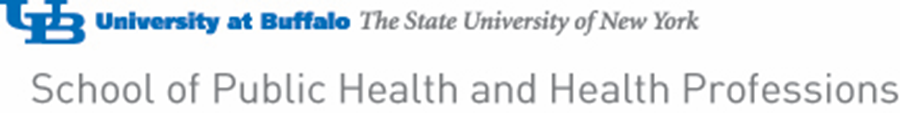 Ulster County Community College equivalents to our course requirements:Students should check all of the above articulations via taurus.buffalo.edu. UB CourseES 207PGY 300PHI 101 OR PHI107 OR PHI217 OR PHI237PHY 101PSY 101PSY 322PSY 336 OR NSG 250SOC 101STA 119SOC 211 OR SOC 322 OR ARC 211 OR APY 106 OR APY 275OT 201OT 217Equivalent UCCC CourseNo equivalentNo equivalent PHI 101PHY101PSY 101PSY 203PSY 210SOC 101No equivalentNo equivalentNo equivalentNo equivalent